                                                                                                            ПРОЄКТ № 116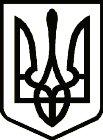 УкраїнаНОВГОРОД – СІВЕРСЬКА МІСЬКА РАДАЧЕРНІГІВСЬКОЇ ОБЛАСТІ(тринадцята сесія VIІI скликання)РІШЕННЯ      вересня 2021 року                                                                              №  Про затвердження проекту землеустроющодо відведення земельної ділянки та передачу її у власність Бельдязі Л.М.,Бельдязі Є.І., Бельдязі Л.Л.,Шаповалову І.М., Шаповаловій О.Ю.Розглянувши подані заяви щодо затвердження проекту землеустрою для оформлення права власності на земельні ділянки, відповідно до ст.ст. 12, 33, 81, 118, 121, 122 Земельного кодексу України,  керуючись ст. 26, 59 Закону України "Про місцеве самоврядування в Україні", міська рада ВИРІШИЛА:1. Затвердити проект землеустрою щодо відведення земельних       ділянок у власність з кадастровими номерами 7423686600:05:000:0889, 7423686600:05:000:0887, 7423686600:05:000:0888, 7423686600:05:000:0891, 7423686600:05:000:0892 для ведення особистого селянського господарства (01.03) за рахунок земель комунальної власності, ненаданих у власність або у постійне користування, Бельдязі Леоніду Михайловичу, Бельдязі Євгенії Іллівні, Бельдязі Лілії Леонідівні, Шаповалову Івану Миколайовичу, Шаповаловій Олені Юріївні на території Новгород-Сіверської міської територіальної громади (за межами населених пунктів).1) безкоштовно передати у власність земельну ділянку загальною площею – 2,0000 га, кадастровий номер 7423686600:05:000:0889, Бельдязі Леоніду Михайловичу.2) безкоштовно передати у власність земельну ділянку загальною площею – 2,0000 га, кадастровий номер 7423686600:05:000:0887, Бельдязі Євгенії Іллівні.3) безкоштовно передати у власність земельну ділянку загальною площею – 2,0000 га, кадастровий номер 7423686600:05:000:0888, Бельдязі Лілії Леонідівні;4) безкоштовно передати у власність земельну ділянку загальною площею – 2,0000 га, кадастровий номер 7423686600:05:000:0891, Шаповалову Івану Миколайовичу.5) безкоштовно передати у власність земельну ділянку загальною площею – 2,0000 га, кадастровий номер 7423686600:05:000:0892, Шаповаловій Олені Юріївні. 2. Бельдязі Леоніду Михайловичу, Бельдязі Євгенії Іллівні, Бельдязі   Лілії Леонідівні, Шаповалову Івану Миколайовичу, Шаповаловій Олені Юріївні, провести державну реєстрацію нерухомого майна - земельних ділянок. 3. Контроль за виконанням рішення покласти на постійну комісію міської ради з питань земельних відносин та екології.Міський голова                                                                       Л. ТкаченкоПроєкт рішення підготував: 	Начальник відділу земельних відносин міської ради							О. КротПОГОДЖЕНО:Заступник міського головиз питань діяльності виконавчих органів міської ради							С. ЙожиковКеруючий справами виконавчогокомітету міської ради							С. ПоливодаНачальник юридичного відділуміської ради								М. ШахуновНачальник відділу містобудування та архітектури міської ради						О. СердюкСекретар міської ради							Ю. Лакоза